A1 Group Accident Reporting Procedure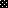 